English 10 & 12 Summer Assignment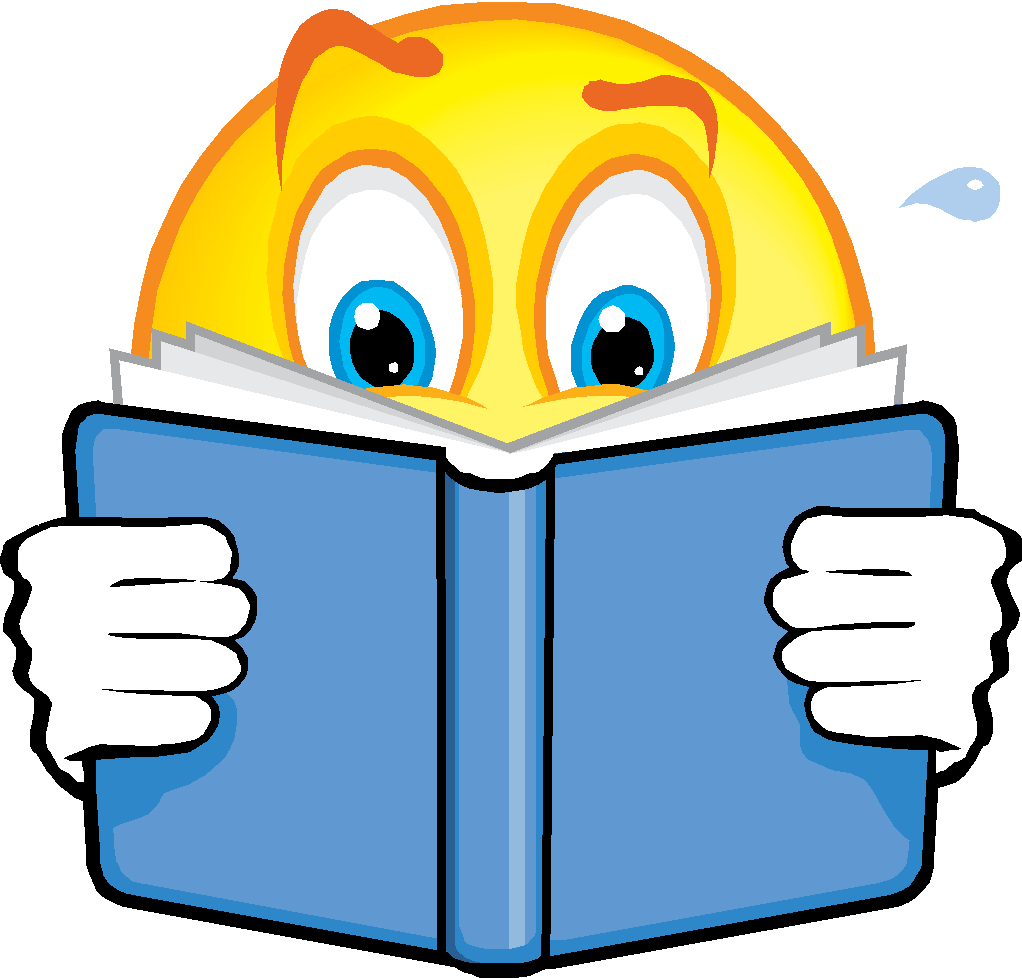 “The more that you read, the more things you will know.  The more that you learn, the more places you’ll go.”Dr.SeussOur journey through education never really stops, even when we are on summer vacation.  We are looking forward to September when our paths come together to continue this expedition together.  To ensure that we are all prepared when this time arrives, the following is our class’s summer reading activities.  Please choose two (2) novels of your choice to read over the summer AND each novel must be at least 100 pages in length.  Please no graphic novels.  You have freedom here, so make sure you choose stories you are going to want to read! Enjoy reading in a comfortable chair, under the shade of your favorite tree, or on a beach somewhere soaking up some sun. Just read! While you are reading each book, you should complete a graphic organizer called a Major Works Data Sheet for each book. The forms can be found and googling “Major Works Data Sheet” and choosing the Marion School Option or any other option( They are many out there and they are basically all the same.) Please complete each section thoroughly and NEATLY. **If you are unsure of any of the terms on the graphic organizer you can consult the internet, look them up in a dictionary, ask a helpful adult or friend, or contact me for assistance. This is not an excuse not to do that section.**When we return to the hallways of Berlin Central High School come this fall, there will be an in-class writing assessment within the first week of school which will be based on your summer reading, so please make sure you do your reading. You will be allowed to use your graphic organizer for this assessment.The purpose of this summer reading activity is to maintain and enhance critical literacy skills and to foster a love for reading.  New York State challenges each student to read “a minimum of 25 books or the equivalent per year across all content areas and standards.”  Let’s rise to the challenge!!  If you have any questions, please feel free to send an email anytime to nancykabir62@gmail.com  or call me at 5182480812. Have a wonderful summer and happy reading!! ☺Sincerely,	Mrs. Kabir